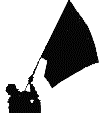 ΑΝΕΞΑΡΤΗΤΗ ΡΙΖΟΣΠΑΣΤΙΚΗ ΠΑΡΕΜΒΑΣΗ ΣΥΛΛΟΓΩΝ ΠΕ ΠΕΙΡΑΙΑΠΑΡΕΜΒΑΣΕΙΣ ΚΙΝΗΣΕΙΣ ΣΥΣΠΕΙΡΩΣΕΙΣ Π.Ε.Στις εκλογές στις 5 Νοεμβρίου δεν καταθέτουμε ψηφοδέλτιο – Απέχουμε από την ηλεκτρονική ψηφοφορία – Υπερασπιζόμαστε τις συλλογικές διαδικασίες των συνδικάτωνΔύο χρόνια μετά τη μεγαλειώδη αποχή των συναδέλφων (95 %) από τις ηλεκτρονικές εκλογές για την ανάδειξη αιρετών εκπροσώπων στα Υπηρεσιακά Συμβούλια, το ΥΠΑΙΘ επιλέγει να πραγματοποιήσει και πάλι τις εκλογές αυτές αποκλειστικά με ηλεκτρονική ψηφοφορία. Παράλληλα με την εγκύκλιο του Υπουργείου που καθορίζει τη διαδικασία των εκλογών διατυπώνεται ρητά ότι οι εφορευτικές επιτροπές θα είναι πλήρως ελεγχόμενες από τη διοίκηση, χωρίς καμία δυνατότητα ελέγχου της διαδικασίας, αφού κανείς δεν θα έχει πρόσβαση στη λίστα ψηφισάντων, δηλαδή κανείς δεν θα μπορεί να ελέγξει πόσοι και ποιοι ψήφισαν! Πρόκειται για μια διαδικασία διάτρητη, ανοιχτή σε κάθε προσπάθεια νόθευσης του αποτελέσματος. Δεν διασφαλίζεται ούτε η μυστικότητα της ψηφοφορίας, ούτε η ταυτοπροσωπία, ούτε ο έλεγχος και η διαφάνεια στα αποτελέσματα, με δυο λόγια, καμία από τις στοιχειώδεις προϋποθέσεις μιας δημοκρατικής διαδικασίας.  Η προσπάθεια της κυβέρνησης να επιβάλει την ηλεκτρονική ψηφοφορία και συνολικότερα το ιδεολόγημα της ηλεκτρονικής «δημοκρατίας», όπου όλα γίνονται διαμέσου του υπολογιστή, εντάσσεται σε ένα γενικευμένο σχέδιο:απομόνωσης των εργαζομένων από τις συλλογικές διαδικασίεςχτυπήματος των σωματείων και των συνδικάτων, μέσω της επιβολής του Νόμου Χατζηδάκη, και διάλυσης του ζωντανού χαρακτήρα τους, κατάργησης των συλλογικών διαδικασιών βάσης και των Γενικών Συνελεύσεωνχτυπήματος της ελεύθερης διάδοσης ιδεών, ώστε οι εργαζόμενοι να χειραγωγούνται εύκολα από τα κατευθυνόμενα και πλήρως ελεγχόμενα από την κυβέρνηση και το κράτος Μ.Μ.Ε.ελέγχου των σωματείων και των αποφάσεών τουςαποδυνάμωσης των αγώνων που αντιστέκονται στις αντιεκπαιδευτικές και αντεργατικές πολιτικές.Ειδικότερα με την εφαρμογή της ηλεκτρονικής ψηφοφορίας στις εκλογές των υπηρεσιακών συμβούλιων, επιδιώκουν την πλήρη απαξίωση, τον ευτελισμό του θεσμού του αιρετού, τη λειτουργία των υπηρεσιακών συμβουλίων χωρίς καμία παρέμβαση του κινήματος και των διεκδικήσεων των εργαζομένων. Tην επιστροφή στην εποχή του «άβατου» των Υπηρεσιακών Συμβουλίων και των αιρετών που αποτελούν τη συνέχεια της διοίκησης.Ως ΑΝΕΞΑΡΤΗΤΗ ΡΙΖΟΣΠΑΣΤΙΚΗ ΠΑΡΕΜΒΑΣΗ (Παρεμβάσεις Κινήσεις Συσπειρώσεις Π.Ε.):Δηλώνουμε ότι δεν καταθέτουμε ψηφοδέλτιο για την ανάδειξη αιρετών εκπροσώπων των εκπαιδευτικών στο Π.Υ.Σ.Π.Ε. Πειραιά - Δεν νομιμοποιούμε τις ηλεκτρονικές «εκλογές».Καλούμε το ΥΠΑΙΘ να αποσύρει άμεσα την απόφασή του και να προχωρήσει σε «διά ζώσης» εκλογές.Καλούμε το Δ.Σ. της ΔΟΕ να ανακαλέσει την απαράδεκτη ανακοίνωσή του (αρ.πρ. 167/10-10-2022) και να καταδικάσει τους σχεδιασμούς του ΥΠΑΙΘ. Να ζητήσει να αποσυρθεί η απόφαση για ηλεκτρονικές «εκλογές» και να καλέσει σε αποχή όπως το 2020. Καλούμε όλες τις συνδικαλιστικές δυνάμεις  που συμμετέχουν στις εκλογές, τις συλλογικότητες και όλες τους συναδέλφους να μην καταθέσουν υποψηφιότητες και να μη συμμετέχουν στις ηλεκτρονικές «εκλογές» - παρωδία. Καλούμε όλους τους συναδέλφους να απέχουν μαζικά από την ψηφοφορία, ώστε ο κλάδος με τη συλλογική στάση του να μη νομιμοποιήσει τη διαδικασία αυτή. Κανείς συνάδελφος να μη δεχτεί τον ορισμό του στην εφορευτική επιτροπή.Τέλος, δηλώνουμε ότι δεν πρόκειται να αναγνωρίσουμε τα νόθα αποτελέσματα και τους/τις «αιρετούς» που θα προκύψουν από αυτή την αντιδημοκρατική διαδικασία.Να ακυρώσουμε την ηλεκτρονική ψηφοφορία στην πράξηΝα αποτρέψουμε την επίθεση στο εκπαιδευτικό και συνδικαλιστικό κίνημα